     Obec Teplička……….             Starostka obce Teplička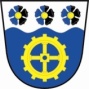 Nově zvolným členům Zastupitelstva obce  Teplička (dle rozdělovníku)Svolání ustavujícího zasedání Zastupitelstva obce Teplička  Na základě ustanovení § 91 odst. 1 zákona č.128/2000 Sb. o obcích (obecní zřízení), v patném znění, svolávám ustavující zasedání nově zvoleného Zastupitelstva obce TepličkaMísto konání : 	Obec Teplička – místnost obecního úřadu, Teplička č.p. 40Doba konání:   čtvrtek  25.10.2018 od 18-ti hodinNAVRŽENÝ PROGRAM:1. složení slibu  členů zastupitelstva (§ 69 odst.2 zákona o obcích), určení ověřovatelů zápisu (§ 95 odst. 1 zákona o obcích)2. schválení programu3. volba starosty a místostarosty: a) určení počtu místostarostůb) určení funkcí, pro které budou členové zastupitelstva obce uvolněni           (§71 odst. 1 písm.a) zákona o obcích)				c) určení způsobu volby starosty a místostarosty				d) volba starosty				e) volba místostarosty4. zřízení finančního a kontrolního výboru: a) určení počtu členů finančního a kontrolního výboru 					b) volba předsedy finančního výboru					c) volba předsedy kontrolního výboru  					d) volba členů finančního výboru					e) volba členů kontrolního výboru5. rozhodnutí o odměnách za výkon funkcí neuvolněných členů zastupitelstva (§ 72 odst. 2 zákona o obcích)6. diskuse V Tepličce dne   1710.2018							Hana Bartošová, starostkaVyvěšeno dne  17.10.2018           (počet listů 1)                                              Sejmuto dne  25.10.2018